649483 ул. Центральная, 29/2 с. Талда Усть-Коксинский район Республика Алтайтел. 8(38848) 26-4-58, факс 8(38848) 26-3-43ПОСТАНОВЛЕНИЕот 18 января  2021г.                                                                                                             № 3«Об утверждении Положения об организации и осуществлении первичного воинского учета на территории Талдинского сельского поселения»В соответствии с Конституцией Российской Федерации, федеральными законами от 31 мая 1996г № 61-ФЗ «Об обороне», от 26 февраля 1997г № 31-ФЗ «О мобилизационной подготовке и мобилизации в Российской Федерации», от 28 марта 1998г № 53-ФЗ «О воинской обязанности и военной службе», от 6 октября 2003г № 131-ФЗ «Об общих принципах организации местного самоуправления в Российской Федерации», постановлением Правительства Российской Федерации от 27 ноября 2006г № 719 «Об утверждении Положения о воинском учете», Уставом Талдинского сельского поселения администрация муниципального образования Талдинское сельское поселение ПОСТАНОВЛЯЕТ:Утвердить Положение об организации и осуществлении первичного воинского учета на территории Талдинского сельского поселения (приложение № 1).Признать утратившим силу постановление главы администрации муниципального образования Талдинское сельское поселение от 22.01.2020 года № 3 «Об утверждении Положения об организации и осуществлении первичного воинского учета на территории Талдинского сельского поселения. Утвердить должностную инструкцию военно-учетного работника администрации Талдинского сельского поселения (Приложение № 2).Контроль за исполнением настоящего постановления оставляю за собой.      Глава Талдинского сельского поселения                                            В.П. Назарова                                Приложение № 1к постановлению главыТалдинского сельского поселенияот «18» января 2021 г. № 3ПОЛОЖЕНИЕОб организации и осуществлении первичного воинского учета гражданна территории МО Талдинское сельское поселениеI. ОБЩИЕ ПОЛОЖЕНИЯ1. Настоящее положение, разработанное в соответствии с Федеральным законом "О воинской обязанности и военной службе" и иными нормативными правовыми актами Российской Федерации по вопросам обороны и безопасности, определяет порядок организации воинского учета граждан Российской Федерации, обязанных состоять на воинском учете.Воинский учет предусматривается воинской обязанностью граждан и обеспечивается государственной системой регистрации призывных и мобилизационных людских ресурсов, в рамках которой осуществляется комплекс мероприятий по сбору, обобщению и анализу сведений об их количественном составе и качественном состоянии (далее - система воинского учета).Организация воинского учета в администрации муниципального образования Талдинское сельское поселение (далее - администрации) входит в содержание мобилизационной подготовки и мобилизации.2. Основной целью воинского учета является обеспечение полного и качественного укомплектования призывными людскими ресурсами Вооруженных Сил Российской Федерации, других войск, воинских формирований и органов в мирное время, а также обеспечение в периоды мобилизации, военного положения и в военное время:а) потребностей Вооруженных Сил Российской Федерации, других войск, воинских формирований, органов и специальных формирований в мобилизационных людских ресурсах путем заблаговременной приписки (предназначения) граждан, пребывающих в запасе, в их состав;б) потребностей администрации в трудовых ресурсах путем закрепления (бронирования) за ними необходимого количества руководителей и специалистов из числа граждан, пребывающих в запасе, работающих в этих органах и организациях, находящихся на территории поселения.3. Основными задачами воинского учета являются:а) обеспечение исполнения гражданами воинской обязанности, установленной законодательством Российской Федерации;б) документальное оформление сведений воинского учета о гражданах, состоящих на воинском учете;4. Основным требованием, предъявляемым к системе воинского учета, является постоянное обеспечение полноты и достоверности данных, определяющих количественный состав и качественное состояние призывных и мобилизационных людских ресурсов.5. Функционирование системы воинского учета на территории муниципального образования Талдинское сельское поселение обеспечивается администрацией и организациями, находящихся на территории муниципального образования Талдинское сельское поселение.6. Должностное лицо администрации обеспечивает исполнение гражданами обязанностей в области воинского учета в соответствии с законодательством Российской Федерации.7. В муниципальном образовании Талднинское сельское поселение первичный воинский учет граждан по месту их жительства или месту пребывания (на срок более 3 месяцев), в том числе не подтвержденным регистрацией по месту жительства и (или) месту пребывания, или месту прохождения альтернативной гражданской службы осуществляется администрацией в соответствии с законодательством Российской Федерации, настоящим Положением и методическими рекомендациями, разрабатываемыми Министерством обороны Российской Федерации. За состояние первичного воинского учета отвечает глава администрации.8. Число работников, осуществляющих воинский учет в органах местного самоуправления, определяется с учетом следующих норм:а) 1 работник, выполняющий обязанности по совместительству, - при наличии на воинском учете менее 500 граждан;б) 1 освобожденный работник - при наличии на воинском учете от 500 до 1000 граждан;в) 1 освобожденный работник на каждую последующую 1000 граждан, состоящих на воинском учете.9. Общее количество работников, осуществляющих воинский учет в администрации определяется исходя из количества граждан, состоящих на воинском учете в администрации и организациях, находящихся на территории поселения по состоянию на 31 декабря предшествующего года с применением норм, указанных в пунктах 10 - 12 настоящего Положения.При наличии в администрации 2 и более работников, осуществляющих воинский учет, они объединяются в отдельное подразделение - военно-учетный стол.10. Воинскому учету в администрации подлежат:а) граждане мужского пола в возрасте от 18 до 27 лет, обязанные состоять на воинском учете и не пребывающие в запасе (далее - призывники);б) граждане, пребывающие в запасе (далее - военнообязанные):- мужского пола, пребывающие в запасе;- уволенные с военной службы с зачислением в запас Вооруженных Сил Российской Федерации;- успешно завершившие обучение в военных учебных центрах при федеральных государственных образовательных организациях высшего образования по программам военной подготовки офицеров запаса, программам военной подготовки сержантов, старшин запаса либо программам военной подготовки солдат, матросов запаса или в военных образовательных организациях высшего образования по программам военной подготовки сержантов, старшин запаса либо программам военной подготовки солдат, матросов запаса;- успешно завершившие обучение на военных кафедрах при федеральных государственных образовательных организациях высшего образования по программам военной подготовки офицеров запаса, программам военной подготовки сержантов, старшин запаса либо программам военной подготовки солдат, матросов запаса;- не прошедшие военную службу в связи с освобождением от призыва на военную службу;- не прошедшие военную службу в связи с предоставлением отсрочек от призыва на военную службу или не призванные на военную службу по каким-либо другим причинам, по достижении ими возраста 27 лет;- уволенные с военной службы без постановки на воинский учет и в последующем поставленные на воинский учет в военных комиссариатах;- прошедшие альтернативную гражданскую службу;- женского пола, имеющие военно-учетные специальности.11. Не подлежат воинскому учету в администрации граждане:а) освобожденные от исполнения воинской обязанности в соответствии с Федеральным законом "О воинской обязанности и военной службе";б) проходящие военную службу;в) отбывающие наказание в виде лишения свободы;г) женского пола, не имеющие военно-учетной специальности;д) постоянно проживающие за пределами Российской Федерации;е) имеющие воинские звания офицеров и пребывающие в запасе Службы внешней разведки Российской Федерации и Федеральной службы безопасности Российской Федерации.12. Воинский учет военнообязанных подразделяется на общий и специальный.На специальном воинском учете состоят военнообязанные, которые в установленном порядке бронируются за органами государственной власти, администрацией или организациями на периоды мобилизации, военного положения и в военное время, а также проходящие службу в органах внутренних дел, войсках национальной гвардии Российской Федерации (далее - войска национальной гвардии), Государственной противопожарной службе, учреждениях и органах уголовно-исполнительной системы на должностях рядового и начальствующего состава.Остальные военнообязанные состоят на общем воинском учете.II. ПОРЯДОК ОСУЩЕСТВЛЕНИЯ ПЕРВИЧНОГО ВОИНСКОГО УЧЕТАВ АДМИНИСТРАЦИИ13. Первичный воинский учет администрацией осуществляется по документам первичного воинского учета:а) для призывников - по картам первичного воинского учета призывников;б) для прапорщиков, мичманов, старшин, сержантов, солдат и матросов запаса - по алфавитным карточкам и учетным карточкам;в) для офицеров запаса - по карточкам первичного учета.14. Документы первичного воинского учета заполняются на основании следующих документов:а) удостоверение гражданина, подлежащего призыву на военную службу, - для призывников;б) военный билет (временное удостоверение, выданное взамен военного билета) или справка взамен военного билета.15. Документы первичного воинского учета должны содержать следующие сведения о гражданах:а) фамилия, имя и отчество;б) дата рождения;в) место жительства и (или) место пребывания, в том числе не подтвержденные регистрацией по месту жительства и (или) месту пребывания;г) семейное положение;д) образование;е) место работы (учебы);ж) годность к военной службе по состоянию здоровья;з) основные антропометрические данные;и) наличие военно-учетных и гражданских специальностей;к) наличие первого спортивного разряда или спортивного звания;л) наличие бронирования военнообязанного за органом государственной власти, администрации или организацией на периоды мобилизации, военного положения и в военное время;м) наличие отсрочки от призыва на военную службу у призывника с указанием нормы Федерального закона "О воинской обязанности и военной службе" (подпункта, пункта, статьи), в соответствии с которой она предоставлена, даты заседания призывной комиссии, предоставившей отсрочку от призыва на военную службу, и номера протокола;н) пребывание в мобилизационном людском резерве.16. При осуществлении первичного воинского учета администрация исполняет обязанности в соответствии с Федеральным законом "О воинской обязанности и военной службе".17. В целях организации и обеспечения сбора, хранения и обработки сведений, содержащихся в документах первичного воинского учета, администрация и их должностные лица:а) осуществляют первичный воинский учет граждан, пребывающих в запасе, и граждан, подлежащих призыву на военную службу, проживающих или пребывающих (на срок более 3 месяцев), в том числе не имеющих регистрации по месту жительства и (или) месту пребывания, на их территории;б) выявляют совместно с органами внутренних дел граждан, проживающих или пребывающих (на срок более 3 месяцев), в том числе не имеющих регистрации по месту жительства и (или) месту пребывания, на их территории и подлежащих постановке на воинский учет;в) ведут учет организаций, находящихся на территории поселения, и контролируют ведение в них воинского учета;г) ведут и хранят документы первичного воинского учета в машинописном и электронном видах в порядке и по формам, которые определяются Министерством обороны Российской Федерации.18. В целях поддержания в актуальном состоянии сведений, содержащихся в документах первичного воинского учета, и обеспечения поддержания в актуальном состоянии сведений, содержащихся в документах воинского учета, администрация и их должностные лица:а) сверяют не реже 1 раза в год документы первичного воинского учета с документами воинского учета соответствующих военных комиссариатов и организаций, находящихся на территории поселения, а также с карточками регистрации или домовыми книгами;б) своевременно вносят изменения в сведения, содержащиеся в документах первичного воинского учета, и в 2-недельный срок сообщают о внесенных изменениях в военные комиссариаты по форме, определяемой Министерством обороны Российской Федерации;в) разъясняют должностным лицам организаций, находящихся на территории поселения и гражданам их обязанности по воинскому учету, мобилизационной подготовке и мобилизации, установленные законодательством Российской Федерации и настоящим Положением, осуществляют контроль их исполнения, а также информируют об ответственности за неисполнение указанных обязанностей;г) представляют в военные комиссариаты сведения о случаях неисполнения должностными лицами организаций, находящихся на территории поселения и гражданами обязанностей по воинскому учету, мобилизационной подготовке и мобилизации.19. В целях организации и обеспечения постановки граждан на воинский учет администрация и их должностные лица:а) проверяют наличие и подлинность военных билетов (временных удостоверений, выданных взамен военных билетов), справок взамен военных билетов или удостоверений граждан, подлежащих призыву на военную службу, а также подлинность записей в них, наличие мобилизационных предписаний (для военнообязанных при наличии в военных билетах или в справках взамен военных билетов отметок об их вручении), персональных электронных карт (при наличии в документах воинского учета отметок об их выдаче), отметок в документах воинского учета о снятии граждан с воинского учета по прежнему месту жительства, отметок в паспортах граждан Российской Федерации об их отношении к воинской обязанности, жетонов с личными номерами Вооруженных Сил Российской Федерации (для военнообязанных при наличии в военных билетах отметок об их вручении);б) заполняют карточки первичного учета на офицеров запаса. Заполняют (в 2 экземплярах) алфавитные карточки и учетные карточки на прапорщиков, мичманов, старшин, сержантов, солдат и матросов запаса. Заполняют карты первичного воинского учета призывников. Заполнение указанных документов производится в соответствии с записями в военных билетах (временных удостоверениях, выданных взамен военных билетов), справках взамен военных билетов и удостоверениях граждан, подлежащих призыву на военную службу. При этом уточняются сведения о семейном положении, образовании, месте работы (учебы), должности, месте жительства или месте пребывания граждан, в том числе не подтвержденных регистрацией по месту жительства и (или) месту пребывания, и другие необходимые сведения, содержащиеся в документах граждан, принимаемых на воинский учет;в) представляют военные билеты (временные удостоверения, выданные взамен военных билетов), справки взамен военных билетов, персональные электронные карты, алфавитные и учетные карточки прапорщиков, мичманов, старшин, сержантов, солдат и матросов запаса, удостоверения граждан, подлежащих призыву на военную службу, карты первичного воинского учета призывников, а также паспорта граждан Российской Федерации с отсутствующими в них отметками об отношении граждан к воинской обязанности в 2-недельный срок в военные комиссариаты для оформления постановки на воинский учет. Оповещают призывников о необходимости личной явки в соответствующий военный комиссариат для постановки на воинский учет. Кроме того, информируют военные комиссариаты об обнаруженных в документах воинского учета и мобилизационных предписаниях граждан исправлениях, неточностях, подделках и неполном количестве листов. В случае невозможности оформления постановки граждан на воинский учет на основании представленных ими документов воинского учета органы местного самоуправления оповещают граждан о необходимости личной явки в военные комиссариаты. При приеме от граждан документов воинского учета выдают расписки;г) делают отметки о постановке граждан на воинский учет в карточках регистрации или домовых книгах.20. В целях организации и обеспечения снятия граждан с воинского учета органы местного самоуправления и их должностные лица:а) представляют в военные комиссариаты документы воинского учета и паспорта в случае отсутствия в них отметок об отношении граждан к воинской обязанности для соответствующего оформления указанных документов. Оповещают офицеров запаса и призывников о необходимости личной явки в соответствующий военный комиссариат для снятия с воинского учета. У военнообязанных, убывающих за пределы муниципального образования, решениями военных комиссаров муниципальных образований могут изыматься мобилизационные предписания, о чем делается соответствующая отметка в военных билетах (временных удостоверениях, выданных взамен военных билетов) или справках взамен военных билетов. В случае необходимости уточнения военно-учетных данных военнообязанных их оповещают о необходимости личной явки в военные комиссариаты. При приеме от граждан документов воинского учета и паспортов выдают расписки;б) производят в документах первичного воинского учета, а также в карточках регистрации или в домовых книгах соответствующие отметки о снятии с воинского учета;в) составляют и представляют в военные комиссариаты в 2-недельный срок списки граждан, убывших на новое место жительства за пределы муниципального образования без снятия с воинского учета;г) хранят документы первичного воинского учета граждан, снятых с воинского учета, до очередной сверки с учетными данными военного комиссариата, после чего уничтожают их в установленном порядке.21. Органы местного самоуправления ежегодно, до 1 февраля, представляют в соответствующие военные комиссариаты отчеты о результатах осуществления первичного воинского учета в предшествующем году.22. Контроль за осуществлением органами местного самоуправления первичного воинского учета проводится органами военного управления Вооруженных Сил Российской Федерации и соответствующими военными комиссариатами в порядке, определяемом Министерством обороны Российской Федерации.Показатели, по которым оценивается деятельность администрации по осуществлению первичного воинского учета, и критерии оценки их деятельности определяются Министерством обороны Российской Федерации.III. ОСОБЕННОСТИ ОБЕСПЕЧЕНИЯ ФУНКЦИОНИРОВАНИЯ СИСТЕМЫ ВОИНСКОГО УЧЕТА ТЕРРИТОРИАЛЬНЫМИ ОРГАНАМИ МИНИСТЕРСТВА ВНУТРЕННИХ ДЕЛ РОССИЙСКОЙ ФЕДЕРАЦИИ ПРИ ВЗАИМОДЕЙСТВИИ С АДМИНИСТРАЦИЕЙ23. Территориальные органы Министерства внутренних дел Российской Федерации при регистрации или снятии с регистрационного учета граждан по месту жительства выявляют граждан, обязанных состоять, но не состоящих на воинском учете, сообщают о них в соответствующие военные комиссариаты и (или) администрации, осуществляющие воинский учет.В этих целях должностные лица территориальных органов Министерства внутренних дел Российской Федерации проверяют наличие в паспортах граждан отметок об отношении их к воинской обязанности и направляют (вручают направление) граждан, не состоящих, но обязанных состоять на воинском учете, в соответствующие военные комиссариаты или администрацию для постановки на воинский учет.Сведения о не вставших на воинский учет гражданах направляют в 2-недельный срок в соответствующие военные комиссариаты и (или) администрации.IV. ДОКУМЕНТЫ ВОИНСКОГО УЧЕТА24. Документы воинского учета должны содержать сведения о гражданах, предусмотренные Федеральным законом "О воинской обязанности и военной службе".Перечень, формы документов воинского учета, порядок их хранения, заполнения, выдачи и замены устанавливаются Министерством обороны Российской Федерации.V. ОБЯЗАННОСТИ ГРАЖДАН ПО ВОИНСКОМУ УЧЕТУ25. Граждане, подлежащие воинскому учету в администрации, обязаны:а) состоять на воинском учете по месту жительства или месту пребывания на территории поселения, в том числе не подтвержденным регистрацией по месту жительства и (или) месту пребывания, в администрации. При этом граждане, не имеющие регистрации по месту жительства и месту пребывания, а также граждане, прибывшие на место пребывания на срок более 3 месяцев и не имеющие регистрации по месту пребывания, для постановки на воинский учет представляют заявление по форме согласно приложению N 2 и сведения по форме, предусмотренной приложением N 1 к настоящему Положению. б) являться в установленные время и место по вызову (повестке) в военный комиссариат или администрацию, осуществляющей воинский учет, по месту жительства или месту пребывания, имея при себе военный билет (временное удостоверение, выданное взамен военного билета), справку взамен военного билета или удостоверение гражданина, подлежащего призыву на военную службу, а также персональную электронную карту (при наличии в документе воинского учета отметки о ее выдаче), паспорт гражданина Российской Федерации и водительское удостоверение при его наличии;в) явиться при увольнении с военной службы в запас Вооруженных Сил Российской Федерации в 2-недельный срок со дня исключения из списков личного состава воинской части в военный комиссариат или администрацию, осуществляющей воинский учет, по месту жительства или месту пребывания для постановки на воинский учет;г) сообщать в 2-недельный срок в военный комиссариат или администрацию, осуществляющей воинский учет, по месту жительства или месту пребывания об изменении сведений о семейном положении, образовании, состоянии здоровья (получении инвалидности), месте работы (учебы) или должности;д) сняться с воинского учета при переезде на новое место жительства и (или) место пребывания (на срок более 3 месяцев), в том числе не подтвержденные регистрацией по месту жительства и (или) месту пребывания, а также при выезде из Российской Федерации на срок более 6 месяцев и встать на воинский учет в 2-недельный срок по прибытии на новое место жительства и (или) место пребывания, в том числе не подтвержденные регистрацией по месту жительства и (или) месту пребывания, или возвращении в Российскую Федерацию;е) бережно хранить военный билет (временное удостоверение, выданное взамен военного билета), справку взамен военного билета или удостоверение гражданина, подлежащего призыву на военную службу, а также персональную электронную карту (при наличии в документе воинского учета отметки о ее выдаче), а в случае утраты указанных документов в 2-недельный срок обратиться в военный комиссариат или иной орган, осуществляющий воинский учет, по месту жительства для решения вопроса о получении документов взамен утраченных.26. Граждане, подлежащие призыву на военную службу и выезжающие в период проведения призыва на срок более 3 месяцев с места жительства и (или) места пребывания, в том числе не подтвержденные регистрацией по месту жительства и (или) месту пребывания, обязаны лично сообщить об этом в военный комиссариат или администрацию, осуществляющей воинский учет, по месту жительства или месту пребывания.27. Граждане, получившие мобилизационные предписания или повестки военного комиссариата, обязаны выполнять изложенные в них требования.В период мобилизации и в военное время выезд граждан, состоящих на воинском учете, с места жительства или места пребывания производится с разрешения военного комиссара муниципального образования (муниципальных образований) по письменным заявлениям граждан с указанием причины убытия и нового места жительства или места пребывания.28. Граждане, подлежащие призыву на военную службу, для постановки на воинский учет и снятия с воинского учета обязаны лично являться в военные комиссариаты.Снятие с воинского учета граждан, подлежащих призыву на военную службу, производится по их письменным заявлениям с указанием причины снятия и нового места жительства или места пребывания.VI. ОТВЕТСТВЕННОСТЬ ГРАЖДАН И ДОЛЖНОСТНЫХ ЛИЦЗА НЕИСПОЛНЕНИЕ ОБЯЗАННОСТЕЙ ПО ВОИНСКОМУ УЧЕТУ29. Граждане и должностные лица, виновные в неисполнении обязанностей по воинскому учету, несут ответственность в соответствии с законодательством Российской Федерации.VII. СТИМУЛИРОВАНИЕ ВОИНСКОГО УЧЕТА В АДМИНИСТРАЦИИ30. Стимулирование работников, осуществляющих воинский учет в администрации, проводится по итогам смотров-конкурсов на лучшую организацию осуществления воинского учета, проводимых органами военного управления Вооруженных Сил Российской Федерации, военными комиссариатами, органами исполнительной власти субъектов Российской Федерации и администрации, в соответствии с порядком, определяемым Министерством обороны Российской Федерации.Приложение N 1к Положениюо воинском учете(форма)                                 СВЕДЕНИЯ          о гражданине, подлежащем воинскому учету, при принятии        (поступлении) его на работу (в образовательную организацию)                 или увольнении (отчислении) его с работы                     (из образовательной организации)Сообщаю, что гражданин ___________________________________________________,                                           (ф.и.о.)подлежащий воинскому учету, воинское звание ______________________________,____ года рождения, военно-учетная специальность N _______________________,                                        (полное кодовое обозначение)проживающий ______________________________________________________________,принят   (поступил),   уволен   с   работы   (отчислен  из  образовательной---------------------------------------------------------------------------                           (ненужное зачеркнуть)организации)---------------------------------------------------------------------------___________________________________________________________________________             (полное наименование организации, образовательной___________________________________________________________________________       организации, место нахождения, фактический адрес организации                       (образовательной организации)на должность _________________________________________________________________________________________________________________________________________на основании приказа N ______ от "__" ______________ 20__ г.Приложение N 2к Положениюо воинском учете(форма)                                 ЗАЯВЛЕНИЕ                       о постановке на воинский учет1. ________________________________________________________________________                                   (ф.и.о.)2. ______________________________ 3. ______________________________________    (число, месяц, год рождения)               (место рождения)4. ________________________________________________________________________                        (место жительства, пребывания)5. ________________________________________________________________________                             (место работы, учебы)6. Прошу поставить на воинский учет в связи ___________________________________________________________________________________________________________________________________________________________________________________________________________________________________________________________________________________________________________________________________________                             (указать причину)7.  Ответственность  за  неисполнение   обязанностей   воинского   учета  всоответствии с законодательством Российской Федерации мне разъяснена.                                 Приложение № 2к постановлению главыТалдинского сельского поселенияот «18» января 2021 г. № 3                                                                      УТВЕРЖДЕНО                                                       ГЛАВА ТАЛДИНСКОГО                                          СЕЛЬСКОГО ПОСЕЛЕНИЯ  __________В.П.НАЗАРОВАДолжностные инструкции и функциональные обязанностивоенно-учётного работника Талдинского сельского поселения         1.  При постановке граждан на воинский учет должностные лица проверяют наличие и подлинность военных билетов (временных удостоверений, выданных взамен военных билетов) или удостоверений граждан, подлежащих призыву на военную службу, а также подлинность записей в них, наличие мобилизационных предписаний (для военнообязанных запаса при наличии в военных билетах отметок об их вручении), отметок в документах воинского учета о снятии граждан с воинского учета по прежнему месту жительства, отметок в паспортах граждан РФ об их отношении к воинской обязанности, жетонов с личными номерами ВС РФ (для военнообязанных запаса при наличии в военных билетах отметок об их вручении).         Проверяют соответствие военных билетов (временных удостоверений, выданных взамен военных билетов) и удостоверений граждан, подлежащих призыву на военную службу, паспортным данным гражданина, наличие фотографии и ее идентичность владельцу, а во временных удостоверениях, выданных взамен военных билетов, кроме того, и срок действия.        Проверяют наличие отметок о снятии граждан с воинского учета по прежнему месту жительства и постановке офицеров запаса и граждан, подлежащих призыву на военную службу, на воинский учет в военном комиссариате по муниципальному образованию по новому месту жительства:       в военном билете офицера запаса в пункте 24 «отметки о приеме на воинский учет и снятии с воинского учета» (стр.31-33), заверенная подписью военного комиссара военного комиссариата муниципального образования и гербовой печатью военного комиссариата по муниципальному образованию (печатью для снятия с воинского учета офицеров запаса или постановки на воинский учет офицеров запаса);	в удостоверении гражданина, подлежащего призыву на военную службу, - штамп военного комиссариата республики по муниципальному образованию в разделе I «Прием на воинский учет и снятие с воинского учета» (стр.2,3):       в военном билете военнообязанного (временном удостоверении, выданном взамен военного билета) – штамп военного комиссариата республики по муниципальному образованию или органа местного самоуправления в графе «Снят» раздела IX «отметки о приеме на воинский учет и снятии с воинского учета» (стр. 21-24) военного билета солдата (матроса), сержанта (старшины), прапорщика (мичмана):           В случаях отсутствия отметки о постановке на воинский учет направляют офицеров запаса и граждан, подлежащих призыву на военную службу, в военный комиссариат муниципального образования по месту жительства.2. При обнаружении в военных билетах (временных удостоверениях, выданных взамен военных билетов), в удостоверениях и мобилизационных предписаниях граждан, подлежащих призыву на военную службу, неоговоренных исправлений, неточностей и подделок, неполного количества листов сообщают об этом в военный комиссариат республики по муниципальному образованию для принятия соответствующих мер.3. При приеме от граждан военного билета (временного удостоверения, выданного взамен военного билета) или удостоверения гражданина, подлежащего призыву на военную службу, выдают владельцу документа расписку.4. Заполняют карточки первичного учета офицеров запаса в порядке, определяемом  Методическими рекомендациями ГШ ВС РФ от 2017г.        Заполняют (в 2 экземплярах) алфавитные карточки и учетные  карточки на прапорщиков, мичманов, старшин, сержантов, солдат и матросов запаса в порядке, определяемом настоящими Методическими рекомендациями. Заполняют учетные карты призывников в порядке, определяемом настоящими Методическими рекомендациями. Заполнение указанных документов производится  в соответствии с записями в военных билетах (временных удостоверениях, выданных взамен военных билетов) и удостоверениях граждан, подлежащих призыву на военную службу.           При этом уточняются сведения о семейном положении, образовании, месте работы, должности, месте жительства или месте временного пребывания граждан и другие необходимые сведения, содержащиеся в документах граждан, принимаемых на воинский учет.5. В случае невозможности оформления постановки граждан на воинский учет на основании представленных ими документов воинского учета органы местного самоуправления оповещают граждан о необходимости личной явки в военный комиссариат по муниципальному образованию.6.  На граждан, переменивших место жительства в пределах района или иного муниципального образования, а также граждан, прибывших с временным удостоверением, выданным взамен военного билета, заполняют и высылают в военный комиссариат по муниципальному образованию тетрадь по обмену информацией (именной список) или вносят список граждан, подлежащих призыву на военную службу, с указанием фамилии, имени и отчества, места жительства и работы, занимаемой должности, наименования органа местного самоуправления, где граждане ранее состояли на воинском учете. Учетные карточки и алфавитные карточки на этих граждан не заполняются.7. Производят отметку о постановке гражданина на воинский учет в карточке регистрации или домовой книге штампом администрации органа местного самоуправления. В случае значительной удаленности органа местного самоуправления от военного комиссариата муниципального образования и (или) нахождения органа местного самоуправления на труднодоступной территории, производят отметку о постановке гражданина на воинский учет в военном билете солдата (матроса), сержанта (старшины), прапорщика (мичмана) запаса – в графе «Принят» раздела IX «Отметки о приеме и снятии с воинского учета» (стр. 21-24).         О принятом решении на предоставление права производства отметок о приеме на воинский учет и снятии с воинского учета солдат (матросов), сержантов (старшин), прапорщиков (мичманов) запаса, военный комиссар военного комиссариата по муниципальному образованию письменно уведомляет руководителя соответствующего органа местного самоуправления, осуществляющего первичный воинский учет.8. О военнообязанных, прибывших из других районов (городов) или иного муниципального образования с мобилизационными предписаниями, сообщают в  военный комиссариат по муниципальному образованию, где они ранее состояли на воинском учете. Изъятие мобилизационных предписаний производится только по указанию военного комиссариата муниципального образования по месту нахождения органа местного самоуправления, о чем в военных билетах производится отметка:       в военном билете офицера запаса – графе «Изъято» пункта 17 «отметки о выдаче и изъятии мобилизационных предписаний» (стр. 15-22);      в военном билете солдат (матросов), сержантов (старшин), прапорщиков (мичманов) – в графе «Изъято» раздела VII «Отметки о выдаче и изъятии мобилизационных предписаний» (стр. 16-18) штампом администрации органа местного самоуправления:        9.   Карточки первичного учета офицеров запаса, алфавитные карточки, учетные карточки солдат (матросов), сержантов (старшин), прапорщиков (мичманов) запаса, учетные карты призывников размещают в соответствующие разделы учетной картотеки.        10.  Представляют военные билеты (временные удостоверения, выданные взамен военного билета), алфавитные и учетные карточки солдат (матросов), сержантов (старшин), прапорщиков (мичманов) запаса, мобилизационные предписания, список граждан, принятых на воинский учет без заполнения алфавитных и учетных карточек в тетради по обмену информацией,  карты первичного воинского учета призывников, удостоверения и список граждан, подлежащих призыву на военную службу, учетные карты, а также паспорта граждан РФ с отсутствующими в них отметками об отношении граждан к воинской обязанности в 2-х недельный срок в военный комиссариат по муниципальному образованию,  для оформления постановки на воинский учет.11. После оформления документов воинского учета в военном комиссариате по муниципальному образованию, делают отметки о постановке граждан на воинский учет в карточках регистрации или домовых книгах штампом установленного образца.12.  При снятии граждан с воинского учета органы местного самоуправления и их должностные лица, представляют в военный комиссариат по муниципальному образованию документы воинского учета и паспорта в случае отсутствия в них отметок об отношении граждан к воинской обязанности для соответствующего оформления указанных документов. Оповещают офицеров запаса и призывников о необходимости личной явки в соответствующий военный комиссариат по муниципальному образованию для снятия  с воинского учета. У военнообязанных, убывающих за пределы муниципального образования, решениями военного комиссара военного комиссариата могут изыматься мобилизационные предписания, о чем делается соответствующая отметка в военных билетах (временных удостоверениях, выданных взамен военных билетов). В случае необходимости уточнения военно-учетных данных военнообязанных их оповещают о необходимости личной явки в военный комиссариат по муниципальному образованию. При приеме от граждан документов воинского учета и паспортов выдают расписки.13.  В случае значительной удаленности органа местного самоуправления от военного комиссариата по муниципальному образованию и (или) нахождения органа местного самоуправления на труднодоступной территории, производят отметку о снятии с воинского учета в военном билете солдат (матросов), сержантов (старшин), прапорщиков (мичманов)  штампом органа местного самоуправления в графе «Снят» раздела IX «Отметки о приеме и снятии с воинского учета». Аналогичная отметка производится в карточке регистрации или домовой книге.          В соответствующей графе пункта 14 «Отметка о постановке на воинский учет и снятии с воинского учета» карточек первичного воинского учета и пункта IX  «Отметки о приеме и снятии с воинского учета» учетных карточек граждан, достигших предельного возраста пребывания в запасе, или граждан, признанных негодными к военной службе по состоянию здоровья, производят отметку «снят с воинского учета по возрасту»  или «снят с воинского учета по состоянию здоровья»            Отметка производится на основании записи, сделанной в военном комиссариате по муниципальному образованию:            в военном билете офицера запаса – в пункте 21 «отметка об освобождении от исполнения воинской обязанности» стр. 32;           в военном билете солдата (матроса), сержанта (старшины), прапорщика (мичмана) – в разделе X «Отметка об освобождении от исполнения воинской обязанности» стр. 26.14.  По решению военного комиссара военного комиссариата по муниципальному образованию изымают мобилизационное предписание у гражданина, убывающего за пределы муниципального района, сельского поселения или иного муниципального образования, о чем в военном билете производят отметку.15. Составляют и представляют в военный комиссариат по муниципальному образованию в 2-недельный срок списки граждан, убывших на новое место жительства за пределы муниципального образования, без снятия  с воинского учета.16. Составляют и представляют в военный комиссариат по муниципальному образованию в 2-недельный срок тетради по обмену информацией,  список граждан, снятых с воинского учета, вместе с изъятыми мобилизационными предписаниями.17. В документе воинского учета умершего гражданина производят соответствующую запись, которую заверяют подписью Главы органа местного самоуправления и гербовой печатью, после чего военный билет (временное удостоверение, выданное взамен военного билета) или удостоверение гражданина, подлежащего призыву на военную службу, представляют в военный комиссариат по муниципальному образованию. О невозможности получения в органе записи актов гражданского состояния или у родственников умершего его военного билета (временного удостоверения, выданного взамен военного билета) или удостоверения гражданина, подлежащего призыву на военную службу, сообщают в отдел военного комиссариата по муниципальному образованию.18.  Хранят документы первичного воинского учета граждан, снятых с воинского учета, до очередной сверки с учетными данными военного комиссариата по муниципальному образованию, после чего уничтожают их в установленном порядке.19. Органы местного самоуправления ежегодно, до 1 декабря, представляют в соответствующие военные комиссариаты отчеты о результатах осуществления первичного воинского учета в предшествующем году.С должностными инструкциями и функциональнымиобязанностями ознакомлена: ___________ Апитова И.В.«____»_____________2021г.СЕЛЬСКАЯ АДМИНИСТРАЦИЯТАЛДИНСКОГОСЕЛЬСКОГО ПОСЕЛЕНИЯ УСТЬ-КОКСИНСКОГО РАЙОНАРЕСПУБЛИКИ АЛТАЙ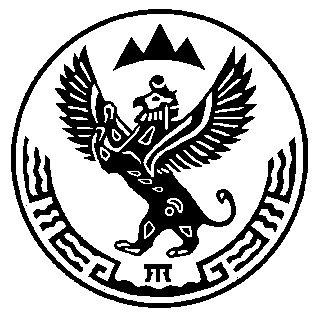 АЛТАЙ РЕСПУБЛИКАНЫН «КОКСУУ—ООЗЫ АЙМАГЫНДА» ТАЛДУJУРТ JЕЕЗЕНИН JУРТ АДМИНИСТРАЦИЯЗЫУгловой штамп организации (образовательной организации)Военному комиссару Угловой штамп организации (образовательной организации)(наименование Угловой штамп организации (образовательной организации)военного комиссариата)военного комиссариата)военного комиссариата)Руководитель организации (образовательной организации)Руководитель организации (образовательной организации)Руководитель организации (образовательной организации)Руководитель организации (образовательной организации)Руководитель организации (образовательной организации)(должность)(подпись)(ф.и.о.)М.П. (при наличии)Ответственный за военно-учетную работуОтветственный за военно-учетную работуОтветственный за военно-учетную работуОтветственный за военно-учетную работуОтветственный за военно-учетную работу(должность)(подпись)(ф.и.о.)Военному комиссару  ___________________________(наименование___________________________военного комиссариата)___________________________""______________ 20__ г.__________________________(подпись)